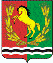 О внесении дополнений в постановлениеот 28.10.2015 года № 27-пВ соответствии с пунктом 22 Постановления Правительства Российской федерации от 16 мая 2011 года № 373 «О разработке и утверждении административных регламентов исполнения государственных функций и административных регламентов предоставления государственных услуг» в целях защиты прав юридических лиц и индивидуальных предпринимателей при осуществлении государственного контроля (надзора) и муниципального контроля, постановляю:1. Внести в постановление главы от 28 октября 2015 года № 27-п «Об утверждении Административного регламента исполнения муниципальной функции по осуществлению муниципального контроля  за  соблюдением законодательства в области розничной продажи алкогольной продукции на территории муниципального  образования Старокульшариповский сельсовет Асекеевского района» следующие дополнения:1.1. Раздел VI.  Досудебный (внесудебный) порядок обжалования решений и действий (бездействия) органа муниципального контроля, а также должностных лиц, муниципальных служащих дополнить пунктом 5.13 следующего содержания: «5.13. Решения главы муниципального образования по жалобе может быть обжаловано в судебном порядке в соответствии с законодательством Российской Федерации»2.  Настоящее постановление вступает в силу после его официального обнародования и подлежит размещению на официальном сайте муниципального образования Старокульшариповский сельсовет Асекеевского района.Глава  муниципальногообразования                                                                                 Р.Н.ХафизовРазослано:  в дело, прокурору Асекеевского района.П О С Т А Н О В Л Е Н И ЕГЛАВЫ МУНИЦИПАЛЬНОГО ОБРАЗОВАНИЯ СТАРОКУЛЬШАРИПОВСКИЙ  СЕЛЬСОВЕТАСЕКЕЕВСКОГО  РАЙОНА ОРЕНБУРГСКОЙ ОБЛАСТИ